Ionic Equilibrium FAQ 2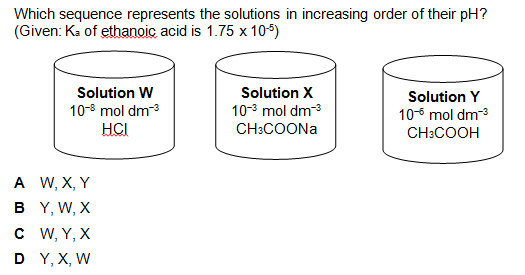 Solution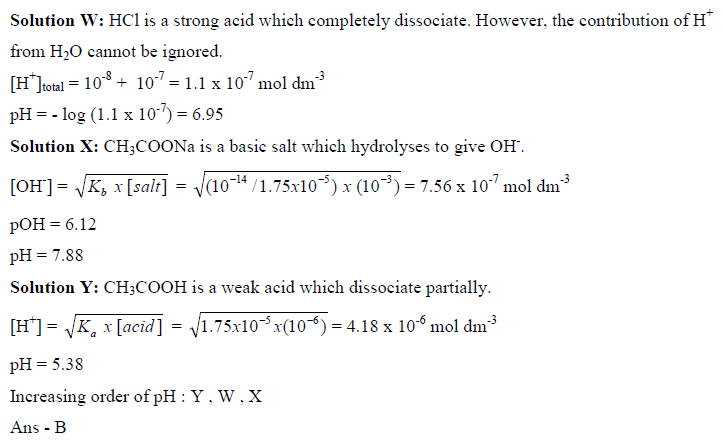 